O que aconteceria se todos os insetos desaparecessem da face da Terra?Questão 1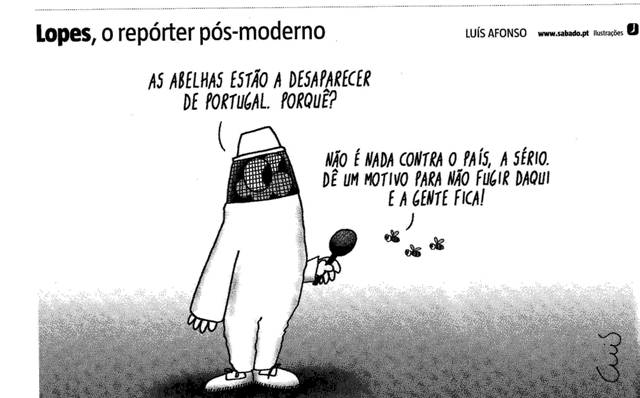 O comportamento das personagens abelhas sugere (A) descrença. (B) entusiasmo. (C) desânimo. (D) interesse. (E) satisfação. Explique sua ideia, de acordo com os textos lidos. Grandes númerosO mundo dos insetos é muito grande. Segundo a Smithsonian Institution, dos Estados Unidos, o peso global total dos insetos existentes é 17 vezes o peso dos seres humanos.Os cientistas dizem que sabemos muito pouco sobre os insetos que são benéficos para nós, como os que polinizam o café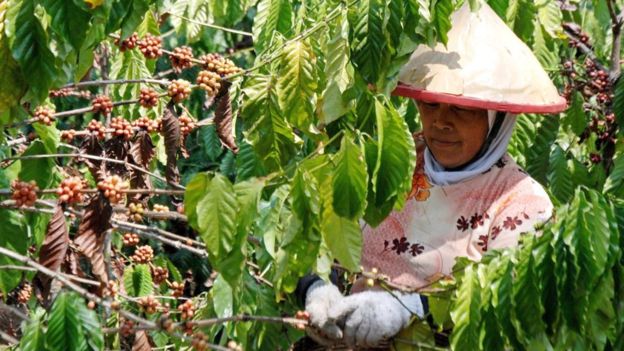 O instituto estima que cerca de 10 quintilhões de insetos estão vivos na Terra (isso significa 10.000.000.000.000.000.000 de insetos). Especialistas ainda não estão de acordo sobre quantas espécies de insetos existem — as estimativas variam de 2 milhões a 30 milhões.Mas, diferentemente dos mamíferos, o estudo de longo prazo sobre insetos tem sido muito limitado. Segundo a Smithsonian, conhecemos apenas cerca de 900 mil tipos diferentes de insetos.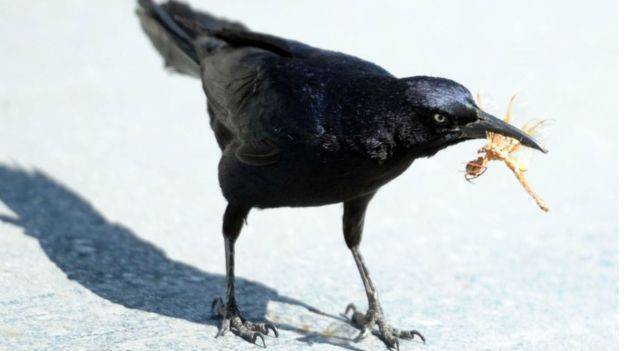 Muitos pássaros e outros animais dependem de insetos para sua alimentaçãoQuestão 2Leia: Consulte o dicionário. Diga, com suas palavras, o que quer dizer:(áreas) protegidas: ___________________________________________________acadêmico: _______________________________________________________décadas: _________________________________________________________tendências: _______________________________________________________Questão 3	Observe os quadrinhos da página seguinte:Qual seria a fala do pai para a abelhinha, considerando os textos lidos sobre a extinção dos insetos? ( A ) – Saia de perto para não me morder. ( B ) – O seu voo é muito engraçado!( C ) – Obrigado por tudo o que você faz para este planeta, abelhinha. ( D ) – Vá produzir mel para nos alimentar, abelhinha.	Explique a sua escolha. 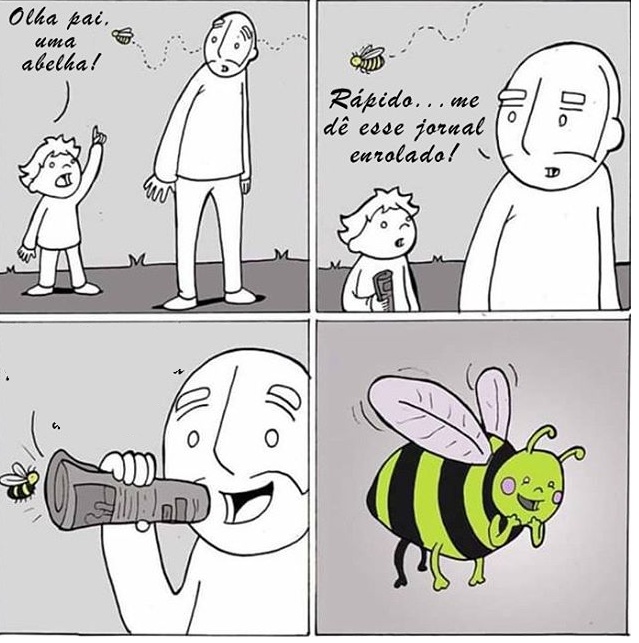 Questão 4Salvando insetosPor outro lado, cientistas dizem que ainda temos tempo para tomar medidas corretivas. "Isso inclui restaurar paisagens plantando árvores, arbustos e canteiros de flores ao redor dos campos, eliminar os pesticidas mais perigosos do mercado e implementar políticas eficazes de redução de emissão de carbono", diz Sanchez-Bayo.Ele diz que decisões tomadas por indivíduos, como o consumo de alimentos orgânicos, também podem ajudar a mudar o destino dos insetos do mundo."Isso incentivaria os agricultores a reduzir a quantidade de pesticidas usados ​​em suas fazendas e, portanto, ajudaria a reduzir o ônus dessas substâncias tóxicas no meio ambiente."Faça um desenho que represente o texto acima. Apresente detalhes descritos. Escreva, também, um título para o desenho. Questão 5	As palavras cruzadas a seguir já estão resolvidas. Escreva as pistas que indiquem essas respostas, referindo-se aos textos lidos. Horizontais________________________________________________________________________________________________________________________Verticais__________________________________________________________________________________________________________________________________________________________________________________          Um estudo de 2017 indicou que os insetos voadores haviam diminuído mais de 75% em quase 30 anos em 60 áreas protegidas na Alemanha.          Na ilha de Porto Rico, um acadêmico dos Estados Unidos constatou uma queda drástica de 98% no número de insetos ao longo de um período de quatro décadas.          "Se as tendências atuais não forem corrigidas, veremos o desaparecimento de uma enorme proporção de espécies de insetos (mais que a média atual de 41%) dentro de um século", diz Sanchez-Bayo, autor de um relatório publicado na revista Biological Conservation, em fevereiro de 2020. 3I5NPS4L1CIENTISTATENORERT2ABELHAA